4-го июля в Верх-Рождестве проводился замечательный праздник «День семьи, любви и верности», на которой собрались как жители села, так и его гости из соседних поселений. На празднике не скучал никто! Все семьи-юбиляры были поздравлены организаторами праздника, а так же родными и близкими. Более того, все, кто награждались на сцене, стали участниками веселых конкурсов, за которые всех ждали поощрительные призы. Интересно было не только участникам, но и зрителям, которых ожидал парад колясок, украшенных молодыми мамами очень оригинально. На зрительскую оценку так же были представлены венки из полевых цветов, семейные фотографии, стен-газеты и, конечно же, различные угощения. Так же были  проведены  «Веселые старты»  для   команды школы и команды ООО «Нива». На территории Верх-Рождественского клуба, где проходил праздник, находилась и сувенирные лавки, и лавки с разными вкусностями, с шашлыком и даже с настоящим аква-гримом, что очень порадовало всех детей, пришедших на праздник. Приятным сюрпризом для всех стал праздничный салют в завершении концертной программы. А всех любителей подвигаться ждала зажигательная дискотека, которая не взирая на погодные условия, состоялась под открытым небом и прошла на УРА!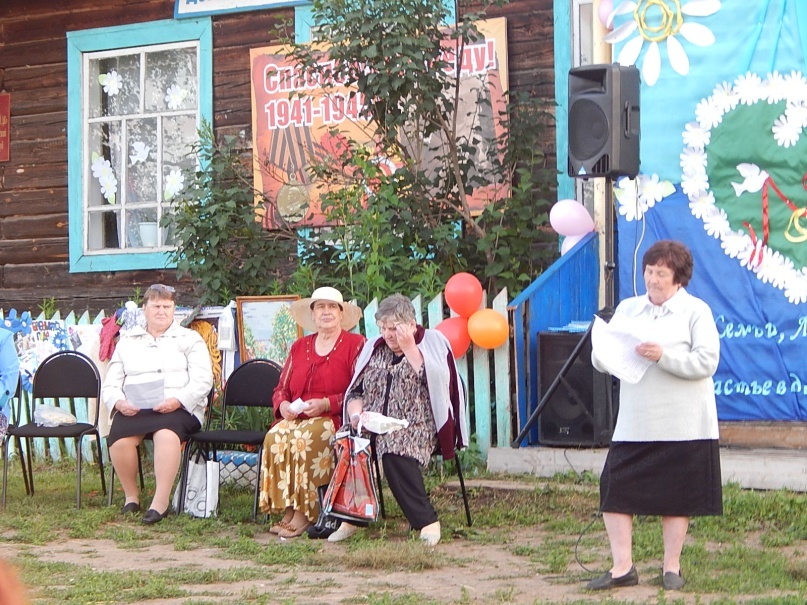 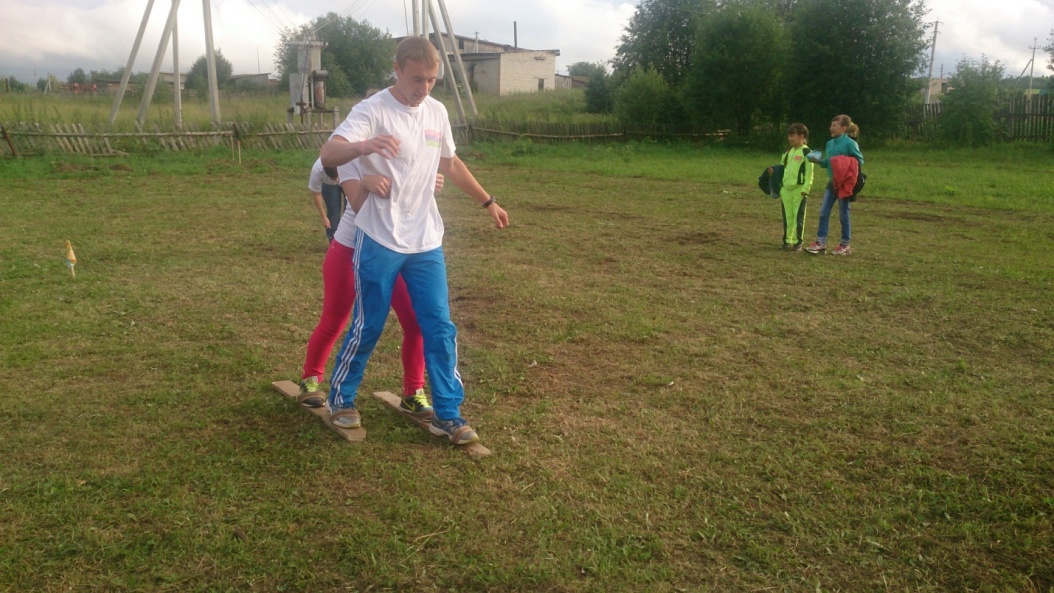 